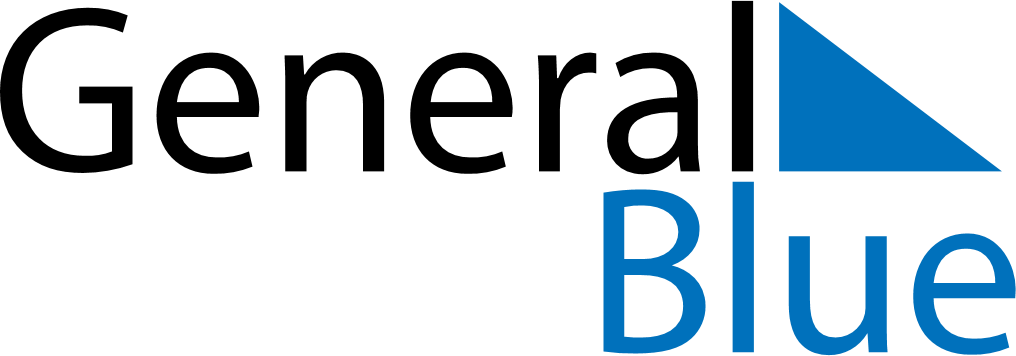 February 2021February 2021February 2021JapanJapanSundayMondayTuesdayWednesdayThursdayFridaySaturday12345678910111213Foundation Day1415161718192021222324252627Emperor’s Birthday28